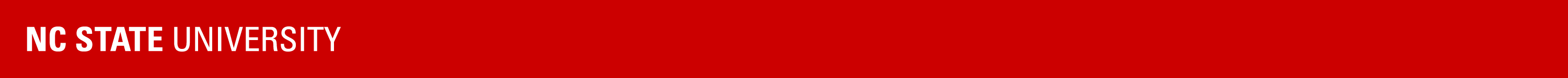 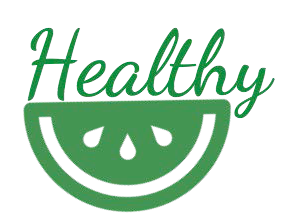 Healthy Parmesan ZucchiniINGREDIENTSZucchiniOlive OilShredded ParmesanSalt & PepperDIRECTIONSCut zucchini lengthwise into halves. Place, cut side up, on a parchment lined baking sheet.Brush lightly with olive oil.Sprinkle salt and pepper on zucchini halves to taste.Top zucchini with shredded parmesan.Bake at 350 until zucchini is tender and cheese is melted.Subscribe to our youtube channel: go.ncsu.edu/currituckceshealthy